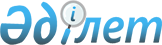 О внесении изменений в решение Жанаозенского городского маслихата от 12 декабря 2013 года № 23/195 "О городском бюджете на 2014-2016 годы"Решение маслихата города Жанаозен Мангистауской области от 12 марта 2014 года № 25/212. Зарегистрировано Департаментом юстиции Мангистауской области 26 марта 2014 года № 2372

      Примечание РЦПИ.

      В тексте документа сохранена пунктуация и орфография оригинала.      В соответствии с Бюджетным кодексом Республики Казахстан от 4 декабря 2008 года, Законом Республики Казахстан от 23 января 2001 года «О местном государственном управлении и самоуправлении в Республике Казахстан» и решением Мангистауского областного маслихата от 27 февраля 2014 года № 15/224 «О внесении изменений в решение областного маслихата от 10 декабря 2013 года № 13/188 «Об областном бюджете на 2014-2016 годы» (зарегистрировано в Реестре государственной регистрации нормативных правовых актов за № 2366), городской маслихат РЕШИЛ:



      1. Внести в решение Жанаозенского городского маслихата от 12 декабря 2013 года № 23/195 «О городском бюджете на 2014-2016 годы» (зарегистрировано в Реестре государственной регистрации нормативных правовых актов за № 2329 от 28 декабря 2013 года, опубликовано в газете «Жанаозен» от 22 января 2014 года за № 4) следующие изменения:



      пункт 1 изложить в новой редакции:

      «1.Утвердить городской бюджет на 2014-2016 годы согласно приложению, в том числе на 2014 год, в следующих объемах:



      1) доходы – 15 568 714 тысяч тенге, в том числе по: 

      налоговым поступлениям – 10 620 134 тысячи тенге;

      неналоговым поступлениям – 15 128 тысяч тенге;

      поступлениям от продажи основного капитала – 10 098 тысячи тенге;

      поступлениям трансфертов – 4 923 354 тысячи тенге;



      2) затраты – 16 060 758 тысяч тенге;



      3) чистое бюджетное кредитование – 0 тенге, в том числе:

      бюджетные кредиты - 0 тенге;

      погашение бюджетных кредитов – 0 тенге;



      4) сальдо по операциям с финансовыми активами – 0 тенге, в том числе: 

      приобретение финансовых активов – 0 тенге;

      поступления от продажи финансовых активов государства – 0 тенге; 



      5) дефицит (профицит) бюджета – 492 045 тысяч тенге;



      6) финансирование дефицита (использование профицита) бюджета – 492 045 тысяч тенге.».



      в пункте 2:



      в подпункте 1):

      цифры «56,4» заменить цифрами «60,7»;



      в подпункте 4):

      цифры «56,0» заменить цифрами «60,8».



      Приложение 1 к указанному решению изложить в новой редакции согласно приложению настоящего решения.



      2. Настоящее решение вступает в силу со дня государственной регистрации в органах юстиции и вводится в действие по истечении десяти календарных дней после дня его первого официального опубликования.

 

       Председатель сессии                     Р. Таумуринов      Секретарь

      городского маслихата                    С. Мынбай      «СОГЛАСОВАНО»

      Руководитель государственного

      учреждения «Жанаозенский

      городской отдел экономики и

      бюджетного планирования»

      Н. Гумарова

      12 марта 2014 года

 

Приложение

к решению городского маслихата

от 12 марта 2014 года № 25/212

  Городской бюджет на 2014 год

 
					© 2012. РГП на ПХВ «Институт законодательства и правовой информации Республики Казахстан» Министерства юстиции Республики Казахстан
				Кат.КлПклНаименованиеСумма, тыс.тенге111231. ДОХОДЫ15 568 7141Налоговые поступления10 620 13401Подоходный налог4 608 6302Индивидуальный подоходный налог4 608 63003Социальный налог4 309 3561Социальный налог4 309 35604Налоги на собственность1 185 3721Налоги на имущество869 0873Земельный налог44 2094Налог на транспортные средства272 07605Внутренние налоги на товары, работы и услуги490 1122Акцизы7 7463Поступления за использование природных и других ресурсов447 0864Сборы за ведение предпринимательской и профессиональной деятельности33 4205Налоги на игорный бизнес1 86008Обязательные платежи, взимаемые за совершение юридически значимых действий и (или) выдачу документов уполномоченными на то государственными органами или должностными лицами26 6631Государственная пошлина26 6632Неналоговые поступления15 12801Доходы от государственной собственности15 1285Доходы от аренды имущества, находящегося в государственной собственности15 1283Поступления от продажи основного капитала10 09801Продажа государственного имущества, закрепленного за государственными учреждениями5001Продажа государственного имущества, закрепленного за государственными учреждениями50003Продажа земли и нематериальных активов9 5981Продажа земли 9 5984Поступления трансфертов4 923 35402Трансферты из вышестоящих органов государственного управления4 923 3542Трансферты из областного бюджета4 923 354Ф.грАдмПр.НаименованиеСумма, тыс.тенге111232. ЗАТРАТЫ16 060 75801Государственные услуги общего характера280 280112Аппарат маслихата района (города областного значения)18 653001Услуги по обеспечению деятельности маслихата района (города областного значения)17 045002Создание информационных систем1 608122Аппарат акима района (города областного значения)109 954001Услуги по обеспечению деятельности акима района (города областного значения)105 224003Капитальные расходы государственного органа 2 000009Капитальные расходы подведомственных государственных учреждений и организаций2 730Аппарат акима села Тенге35 732123Аппарат акима района в городе, города районного значения, поселка, села, сельского округа35 732001Услуги по обеспечению деятельности акима района в городе, города районного значения, поселка, села, сельского округа33 532032Капитальные расходы подведомственных государственных учреждений и организаций2 200Аппарат акима села Кызылсай28 666123Аппарат акима района в городе, города районного значения, поселка, села, сельского округа28 666001Услуги по обеспечению деятельности акима района в городе, города районного значения, поселка, села, сельского округа28 666Аппарат акима поселка Рахат35 960123Аппарат акима района в городе, города районного значения, поселка, села, сельского округа35 960001Услуги по обеспечению деятельности акима района в городе, города районного значения, поселка, села, сельского округа31 560032Капитальные расходы подведомственных государственных учреждений и организаций4 400452Отдел финансов района (города областного значения)24 838001Услуги по реализации государственной политики в области исполнения бюджета района (города областного значения) и управления коммунальной собственностью района (города областного значения)19 488011Учет, хранение, оценка и реализация имущества, поступившего в коммунальную собственность5 350453Отдел экономики и бюджетного планирования района (города областного значения)19 477001Услуги по реализации государственной политики в области формирования и развития экономической политики, системы государственного планирования и управления района (города областного значения)19 477467Отдел строительства района (города областного значения)7 000040Развитие объектов государственных органов7 00002Оборона13 797122Аппарат акима района (города областного значения)13 797005Мероприятия в рамках исполнения всеобщей воинской обязанности13 79703Общественный порядок, безопасность, правовая, судебная, уголовно-исполнительная деятельность32 299485Отдел пассажирского транспорта и автомобильных дорог района (города областного значения)32 299021Обеспечение безопасности дорожного движения в населенных пунктах32 29904Образование7 036 241Аппарат акима села Тенге151 977123Аппарат акима района в городе, города районного значения, поселка, села, сельского округа151 977004Обеспечение деятельности организаций дошкольного воспитания и обучения78 777041Реализация государственного образовательного заказа в дошкольных организациях образования73 200Аппарат акима села Кызылсай39 087123Аппарат акима района в городе, города районного значения, поселка, села, сельского округа39 087004Обеспечение деятельности организаций дошкольного воспитания и обучения39 087Аппарат акима поселка Рахат175 997123Аппарат акима района в городе, города районного значения, поселка, села, сельского округа175 997041Реализация государственного образовательного заказа в дошкольных организациях образования175 997464Отдел образования района (города областного значения)5 831 896009Обеспечение деятельности организаций дошкольного воспитания и обучения429 707040Реализация государственного образовательного заказа в дошкольных организациях образования590 685003Общеобразовательное обучение3 510 244006Дополнительное образование для детей151 777001Услуги по реализации государственной политики на местном уровне в области образования 39 855004Информатизация системы образования в государственных учреждениях образования района (города областного значения)55 803005Приобретение и доставка учебников, учебно-методических комплексов для государственных учреждений образования района (города областного значения)89 694015Ежемесячная выплата денежных средств опекунам (попечителям) на содержание ребенка-сироты (детей-сирот), и ребенка (детей), оставшегося без попечения родителей23 352067Капитальные расходы подведомственных государственных учреждений и организаций940 779467Отдел строительства района (города областного значения)837 284037Строительство и реконструкция объектов образования837 28406Социальная помощь и социальное обеспечение632 846451Отдел занятости и социальных программ района (города областного значения)632 846002Программа занятости246 891004Оказание социальной помощи на приобретение топлива специалистам здравоохранения, образования, социального обеспечения, культуры, спорта и ветеринарии в сельской местности в соответствии с законодательством Республики Казахстан5 606005Государственная адресная социальная помощь28 520006Оказание жилищной помощи3 520007Социальная помощь отдельным категориям нуждающихся граждан по решениям местных представительных органов258 915010Материальное обеспечение детей-инвалидов, воспитывающихся и обучающихся на дому8 260014Оказание социальной помощи нуждающимся гражданам на дому17 682016Государственные пособия на детей до 18 лет11 980017Обеспечение нуждающихся инвалидов обязательными гигиеническими средствами и предоставление услуг специалистами жестового языка, индивидуальными помощниками в соответствии с индивидуальной программой реабилитации инвалида14 998001Услуги по реализации государственной политики на местном уровне в области обеспечения занятости и реализации социальных программ для населения34 548011Оплата услуг по зачислению, выплате и доставке пособий и других социальных выплат1 92607Жилищно-коммунальное хозяйство4 039 379Аппарат акима села Тенге1 138123Аппарат акима района в городе, города районного значения, поселка, села, сельского округа1 138027Ремонт и благоустройство объектов в рамках развития городов и сельских населенных пунктов по Дорожной карте занятости 20201 138Аппарат акима поселка Рахат32 111123Аппарат акима района в городе, города районного значения, поселка, села, сельского округа32 111027Ремонт и благоустройство объектов в рамках развития городов и сельских населенных пунктов по Дорожной карте занятости 202032 111487Отдел жилищно-коммунального хозяйства и жилищной инспекции района (города областного значения)1 669 854001Услуги по реализации государственной политики на местном уровне в области жилищно-коммунального хозяйства и жилищного фонда18 071003Капитальные расходы государственного органа 3 200006Обеспечение жильем отдельных категорий граждан27 000032Капитальные расходы подведомственных государственных учреждений и организаций456 187029Развитие системы водоснабжения и водоотведения37 950017Обеспечение санитарии населенных пунктов555 661025Освещение улиц в населенных пунктах122 290030Благоустройство и озеленение населенных пунктов449 383031Содержание мест захоронений и захоронение безродных112467Отдел строительства района (города областного значения)2 264 971003Проектирование, строительство и (или) приобретение жилья государственного коммунального жилищного фонда 25 309004Проектирование, развитие, обустройство и (или) приобретение инженерно-коммуникационной инфраструктуры 711 193005Развитие коммунального хозяйства369 586006Развитие системы водоснабжения и водоотведения1 158 883Аппарат акима села Тенге46 459123Аппарат акима района в городе, города районного значения, поселка, села, сельского округа46 459008Освещение улиц населенных пунктов9 178009Обеспечение санитарии населенных пунктов26 115011Благоустройство и озеленение населенных пунктов11 166Аппарат акима села Кызылсай24 846123Аппарат акима района в городе, города районного значения, поселка, села, сельского округа24 846008Освещение улиц населенных пунктов3 840009Обеспечение санитарии населенных пунктов11 836011Благоустройство и озеленение населенных пунктов9 17008Культура, спорт, туризм и информационное пространство578 144Аппарат акима села Тенге27 349123Аппарат акима района в городе, города районного значения, поселка, села, сельского округа27 349006Поддержка культурно-досуговой работы на местном уровне27 349Аппарат акима села Кызылсай28 317123Аппарат акима района в городе, города районного значения, поселка, села, сельского округа28 317006Поддержка культурно-досуговой работы на местном уровне28 317455Отдел культуры и развития языков района (города областного значения)147 357003Поддержка культурно-досуговой работы105 695006Функционирование районных (городских) библиотек30 743001Услуги по реализации государственной политики на местном уровне в области развития языков и культуры10 919456Отдел внутренней политики района (города областного значения)76 371001Услуги по реализации государственной политики на местном уровне в области информации, укрепления государственности и формирования социального оптимизма граждан18 756003Реализация мероприятий в сфере молодежной политики35 066005Услуги по проведению государственной информационной политики через телерадиовещание19 549032Капитальные расходы подведомственных государственных учреждений и организаций3 000465Отдел физической культуры и спорта района (города областного значения)159 255001Услуги по реализации государственной политики на местном уровне в сфере физической культуры и спорта8 134004Капитальные расходы государственного органа 370005Развитие массового спорта и национальных видов спорта 126 573006Проведение спортивных соревнований на районном (города областного значения) уровне10 039007Подготовка и участие членов сборных команд района (города областного значения) по различным видам спорта на областных спортивных соревнованиях9 971032Капитальные расходы подведомственных государственных учреждений и организаций4 168467Отдел строительства района (города областного значения)139 495011Развитие объектов культуры30 464008Развитие объектов спорта и туризма 109 03109Топливно-энергетический комплекс и недропользование1 364 080467Отдел строительства района (города областного значения)1 364 080009Развитие теплоэнергетической системы1 364 08010Сельское, водное, лесное, рыбное хозяйство, особо охраняемые природные территории, охрана окружающей среды и животного мира, земельные отношения38 950453Отдел экономики и бюджетного планирования района (города областного значения)649099Реализация мер по оказанию социальной поддержки специалистов649474Отдел сельского хозяйства и ветеринарии района (города областного значения)23 663001Услуги по реализации государственной политики на местном уровне в сфере сельского хозяйства и ветеринарии 10 585005Обеспечение функционирования скотомогильников (биотермических ям) 10 000007Организация отлова и уничтожения бродячих собак и кошек3 078463Отдел земельных отношений района (города областного значения)11 555001Услуги по реализации государственной политики в области регулирования земельных отношений на территории района (города областного значения)11 555474Отдел сельского хозяйства и ветеринарии района (города областного значения)3 083013Проведение противоэпизоотических мероприятий3 08311Промышленность, архитектурная, градостроительная и строительная деятельность28 765467Отдел строительства района (города областного значения)15 532001Услуги по реализации государственной политики на местном уровне в области строительства15 532468Отдел архитектуры и градостроительства района (города областного значения)13 233001Услуги по реализации государственной политики в области архитектуры и градостроительства на местном уровне 9 070003Разработка схем градостроительного развития территории района и генеральных планов населенных пунктов4 000004Капитальные расходы государственного органа 16312Транспорт и коммуникации822 449485Отдел пассажирского транспорта и автомобильных дорог района (города областного значения)822 449022Развитие транспортной инфраструктуры754 000023Обеспечение функционирования автомобильных дорог44 891001Услуги по реализации государственной политики на местном уровне в области пассажирского транспорта и автомобильных дорог 23 55813Прочие1 184 781469Отдел предпринимательства района (города областного значения)16 660001Услуги по реализации государственной политики на местном уровне в области развития предпринимательства и промышленности 16 660Аппарат акима села Тенге72 336123Аппарат акима района в городе, города районного значения, поселка, села, сельского округа72 336040Реализация мер по содействию экономическому развитию регионов в рамках Программы «Развитие регионов» 72 336Аппарат акима села Кызылсай179 947123Аппарат акима района в городе, города районного значения, поселка, села, сельского округа179 947040Реализация мер по содействию экономическому развитию регионов в рамках Программы «Развитие регионов» 179 947Аппарат акима поселка Рахат71 204123Аппарат акима района в городе, города районного значения, поселка, села, сельского округа71 204040Реализация мер по содействию экономическому развитию регионов в рамках Программы «Развитие регионов» 71 204452Отдел финансов района (города областного значения)10 000012Резерв местного исполнительного органа района (города областного значения) 10 000453Отдел экономики и бюджетного планирования района (города областного значения)7 500003Разработка технико-экономического обоснования местных бюджетных инвестиционных проектов и концессионных проектов и проведение его экспертизы7 500487Отдел жилищно-коммунального хозяйства и жилищной инспекции района (города областного значения)474 273085Реализация бюджетных инвестиционных проектов в рамках Программы развития моногородов на 2012-2020 годы474 273467Отдел строительства района (города областного значения)152 861085Реализация бюджетных инвестиционных проектов в рамках Программы развития моногородов на 2012-2020 годы152 861469Отдел предпринимательства района (города областного значения)200 000006Поддержка предпринимательства города Жанаозен200 00015Трансферты8 747452Отдел финансов района (города областного значения)8 747006Возврат неиспользованных (недоиспользованных) целевых трансфертов8 7473. ЧИСТОЕ БЮДЖЕТНОЕ КРЕДИТОВАНИЕ0Бюджетные кредиты0Погашение бюджетных кредитов04. САЛЬДО ПО ОПЕРАЦИЯМ С ФИНАНСОВЫМИ АКТИВАМИ0Приобретение финансовых активов0Поступления от продажи финансовых активов государства05. ДЕФИЦИТ (ПРОФИЦИТ) БЮДЖЕТА-492 0456. ФИНАНСИРОВАНИЕ ДЕФИЦИТА (ИСПОЛЬЗОВАНИЕ ПРОФИЦИТА) БЮДЖЕТА492 045Поступление займов0Погашение займов0Используемые остатки бюджетных средств492 045